LinkNumeRONBucBucPozahttps://www.omfal.ro/educatie-fizica-si-jucarii-de-exterior/motricitate/set-psihomotricitate/set-psihomotricitate-120234.htmlSet psihomotricitate(120234)12951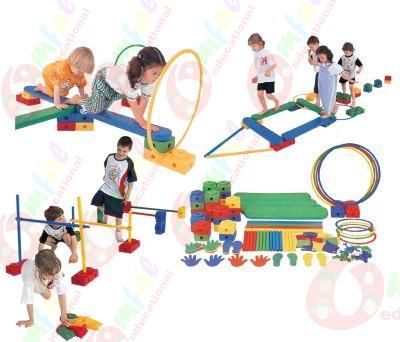 https://www.omfal.ro/educatie-fizica-si-jucarii-de-exterior/motricitate/set-psihomotricitate/set-motricitate-240296.htmlSet motricitate (240296)429 1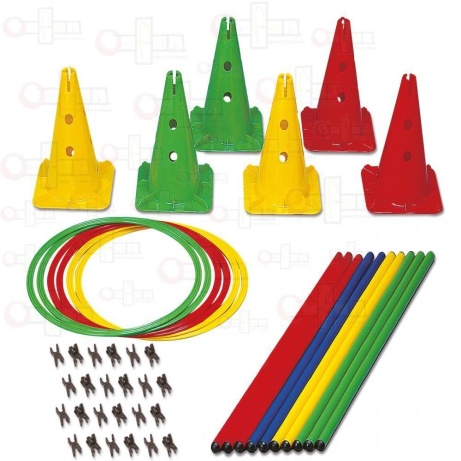 https://www.omfal.ro/educatie-fizica-si-jucarii-de-exterior/trasee-si-echilibru/trasee-tactile/traseu-echilibru-tactil-260044.htmlTraseu echilibru tactil (260044)13392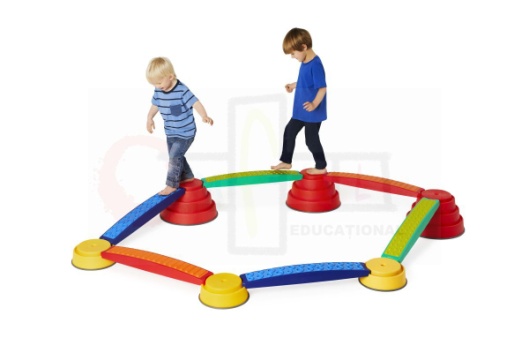 https://www.omfal.ro/educatie-fizica-si-jucarii-de-exterior/trasee-si-echilibru/echilibru/pietre-de-rau-100063.htmlPietre de rau(100063)2252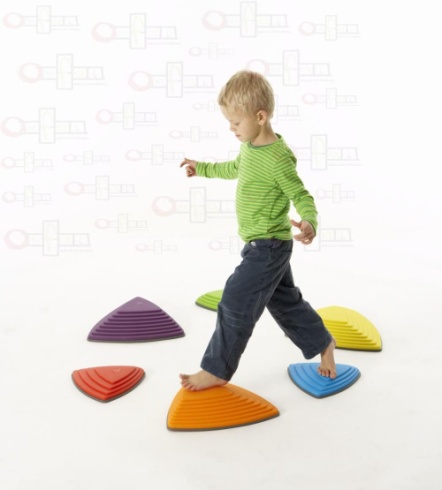 https://www.omfal.ro/educatie-fizica-si-jucarii-de-exterior/miscare-si-coordonare/jocuri-de-motricitate-si-coordonare/parasuta-240300.htmlParașutaCod produs: 2403001191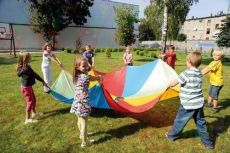 https://www.omfal.ro/educatie-fizica-si-jucarii-de-exterior/trasee-si-echilibru/picioroange/picioroange-120520.htmlPicioroangeCod produs: 120520654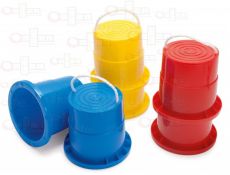 https://www.omfal.ro/educatie-fizica-si-jucarii-de-exterior/sala-de-sport/aparate-fitness/banda-de-alergat-1-240577.htmlBanda de alergat 1Cod produs: 2405775791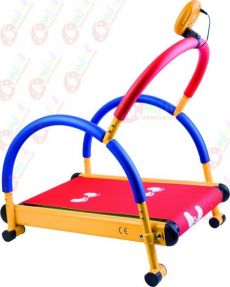 https://www.omfal.ro/educatie-fizica-si-jucarii-de-exterior/sala-de-sport/aparate-fitness/bicicleta-240579.htmlBicicletaCod produs: 24057961918.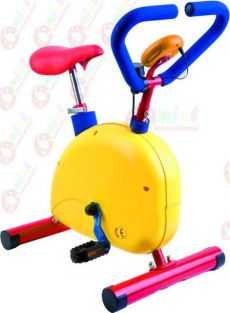 8.https://www.omfal.ro/educatie-fizica-si-jucarii-de-exterior/saltele/saltele-pentru-activitati/saltea-gimnastica-plianta-110143.htmlSaltea gimnastica pliantaCod produs: 11014320910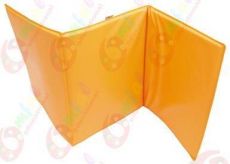 https://www.omfal.ro/educatie-fizica-si-jucarii-de-exterior/trasee-si-echilibru/trasee-tactile/set-complet-discuri-tactile-260046.htmlSet complet discuri tactileCod produs: 2600466551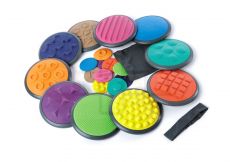 https://www.omfal.ro/educatie-fizica-si-jucarii-de-exterior/sala-de-sport/aparate-fitness/air-walker-240580.htmlAir walkerCod produs: 2405805491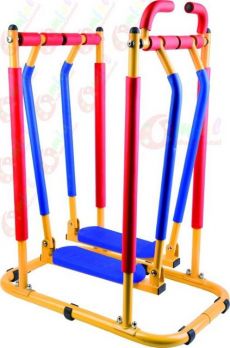 https://www.omfal.ro/educatie-fizica-si-jucarii-de-exterior/saltele/saltele-pentru-activitati/saltea-mica-110793.htmlSaltea micaCod produs: 11079323910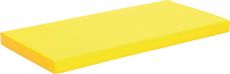 https://www.omfal.ro/educatie-fizica-si-jucarii-de-exterior/trasee-si-echilibru/echilibru/traseu-echilibru-260015.htmlTraseu echilibruCod produs: 2600152653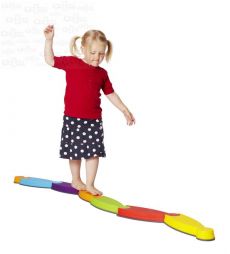 https://www.omfal.ro/educatie-fizica-si-jucarii-de-exterior/miscare-si-coordonare/jocuri-de-motricitate-si-coordonare/conuri-120517.htmlConuriCod produs: 120517592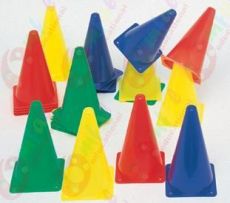 https://www.omfal.ro/educatie-fizica-si-jucarii-de-exterior/miscare-si-coordonare/jocuri-de-motricitate-si-coordonare/parasuta-stea-241044.htmlParasuta steaCod produs: 2410441592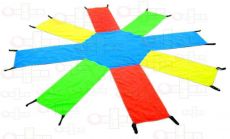 https://www.omfal.ro/educatie-fizica-si-jucarii-de-exterior/miscare-si-coordonare/jocuri-de-motricitate-si-coordonare/set-parasute-pentru-doi-copii-860017.htmlSet parasute pentru doi copiiCod produs: 8600171651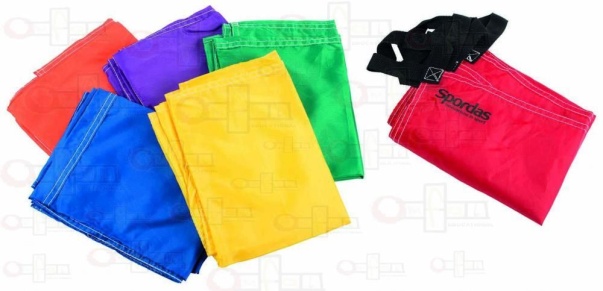 https://www.omfal.ro/educatie-fizica-si-jucarii-de-exterior/miscare-si-coordonare/jocuri-de-motricitate-si-coordonare/saci-pentru-sarit-set-de-4-120812.htmlSaci pentru sarit - set de 4Cod produs: 1208121752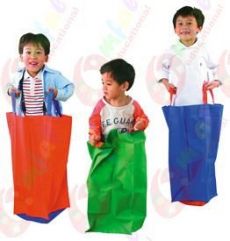 https://www.omfal.ro/educatie-fizica-si-jucarii-de-exterior/miscare-si-coordonare/jocuri-de-indemanare-si-precizie/tinta-cu-saculeti-nisip-111181.htmlTinta cu saculeti nisipCod produs: 1111811102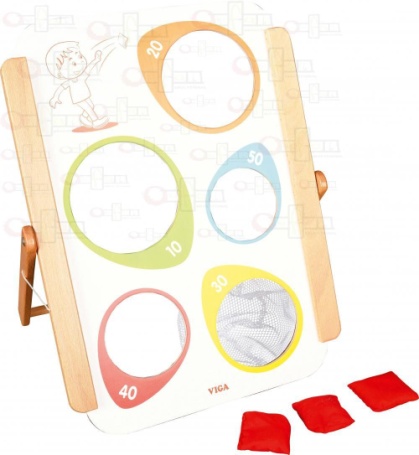 https://www.omfal.ro/educatie-fizica-si-jucarii-de-exterior/miscare-si-coordonare/jocuri-de-indemanare-si-precizie/cos-baschet-110802.htmlCos baschetCod produs: 1108024392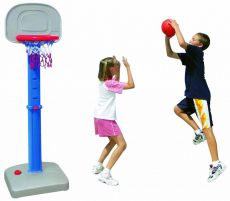 https://www.omfal.ro/educatie-fizica-si-jucarii-de-exterior/sala-de-sport/aparate-fitness/aparat-exercitii-vasle-240912.htmlAparat exercitii vasleCod produs: 2409126191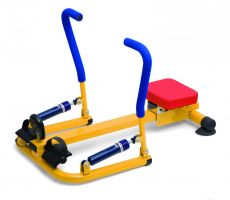 https://www.omfal.ro/educatie-fizica-si-jucarii-de-exterior/sala-de-sport/gimnastica/stepper-241040.htmlStepperCod produs: 2410405291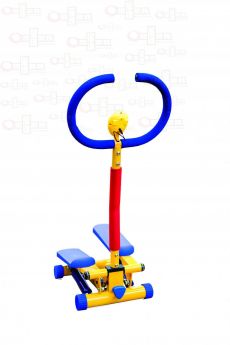 https://www.omfal.ro/educatie-fizica-si-jucarii-de-exterior/sala-de-sport/aparate-fitness/aparat-exercitii-twister-240913.htmlAparat exercitii TwisterCod produs: 2409134691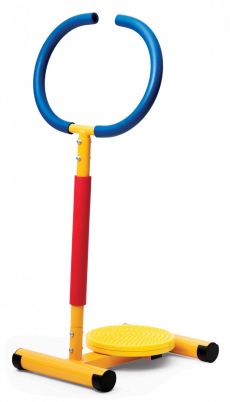 16574 RON